MODUL TRAJNIMIMenaxhimi I mbetjeve si pjesȅ e edukimit qytetar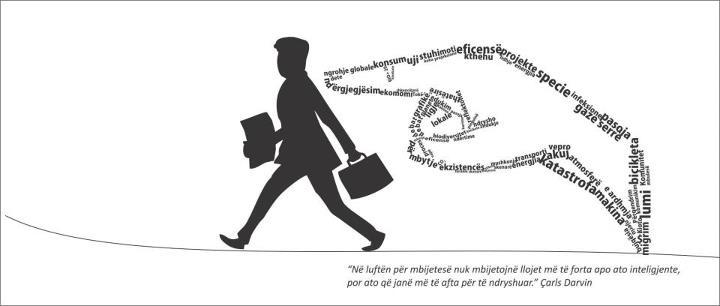 NE LUFTEN PER MBIJETESE NUK MBIJETOJNE LLOJET ME TE FORTA APO ATO INTELIGJENTE POR ATO QE JANE TE AFTA PER TE NDRYSHUAR
ҪARLS DARVINMaj 2013Hyrje Jetë pa mbeturina nuk ka.  Aty ku njerëzit jetojnë dhe punojnë gjithmonë tepron diçka. Ato janë materiale të cilat nuk nevojiten mëdhe kthehen ne mbetjet . Çdo zhvillim ekonomik sjell komoditet. Të gjithë ndjehemi mirë,kur kemi në dorë mallra,të cilat nuk i kemi njohur më parë. Por,sa më shumë mallra të kemi,aq më tepër mbeturina flakim tej. Për të gjithë ne mbeturiat ose plehrat janë bërë një shqetësim i ditës dhe një problem mjaft i vështirë për t’u zgjidhur,për  faktin se ne,vetë  sillemi në mënyrë jo të drejtë me mjedisin.  Ne do të mësojmë,se jo të gjithë mbeturinat nuk na nevojiten më, por ato mund të përdoren sërish. Prandaj ato nuk duhet t’i lemë thjesht në natyrë,por t’i mënjanojmë në mënyrë të organizuar.  Cfare kuptojme me fjalen MBETURINE?Mbeturinat” janë lëndët ose objektet që dalin nga veprimtaria njerëzore ose ciklet natyrore të destinuara për braktisje.Në kuptim të kesaj ne legjislacionin shqiptar  me emërtimin “mbeturina” përfshihen: a) Papastërtitë që dalin nga shtëpitë e banimit, mbeturinat e kuzhinës, rrecka, cifla, kanoçe, hi, blozë, plastike etj. b) Papastërtitë që dalin nga lokalet. c) Papastërtitë që dalin nga kopshtet, lulishtet dhe oborret funksionale të ndërtesave publike (lokale, restorante) etj. Ç) Papastërtitë që dalin nga ndërmarrjet private e d) Papastërtitë që dalin nga ndërtimet e ndryshme, si rëra, dhe era etj., që janë në masa të parëndësishme sa 1/10 m3. e)Papasterti nga spitalet A ka kuptim te perdorim fjalen mbetje, mbeturine , cfare kuptime te tjera fjalesh mund te perdorim?Perdorime te ndyshme mbi fjalen mbetje.Mbetjet   .   Kjo fjale eshte pershtatur plotesisht nga ana teknike dhe eshte perdorur si term ne dokumentacionin zyrtar dhe profesional , por perdoren edhe fjalet; Plehra,(zhargon qe nuk ka kuptim te sakte),Me tret zona te caktuara edhe kjo zhargon me interesant por jo I perdorur ne kuptimin e plote te fjales tret ose shnderrim ne forme tjeter.Mbeturine (perdorur deri vone  bashke me fjalen mbetje per te nenkuptuar dicka qe ka mbetur dhe qe nuk mund te perdoret ne asnje menyre dhe ne asnje perfitimHedhurina=Wastage: Sasi e dukshme mbetjesh urbane e hedhur pa kujdes jashtë sistemit të rregullt të grumbullimit dhe asgjësimit të mbeturinave. Është term i gjërë me shumë kuptime. Sidomos përfshinë materiet e padëshiruara që rrjedhin nga meset urbane, proceset teknologjike, bujqësia, minierat etj. “Hedhurinë” është pjesa e mbetur pas përpunimit të mbetjes që nuk ka më vlerë përdorimi.“Grumbullimi i mbeturinave” quhet procesi i pranimit të mbetjeve në vende të caktuara. “Vendi i grumbullimit” të mbeturinave është sipërfaqe toke e caktuar nga pushteti lokal për përpunimet dhe manipulimet që do të realizohen.  .“Edukimi publik” quhet përpjekja për të rritur a përmirësuar njohuritë e konsumatorë  a banorëve të qytetit në lidhje me largimin e plehrave, mbledhjen dhe hedhjen ose çdo aspekt tjetër të administrimit të tyre.“Dorëzimi” quhet nxjerrja dhe hedhja e mbeturinave nga prodhuesit e tyre në vendet e mbledhjes së mbeturinave. “Mbeturina të rrezikshme” quhen mbeturinat e dëmshme a toksike, që rrezikojnë shëndetin e personit dhe sjellin pasoja ekologjike. Nuk quhen mbeturina në kuptimin e legjislacionit  dhe nuk përfshihen në largimin publik të mbeturinave: 1. Mbetjet radioaktive. 2. Mbetjet nga puna kërkimore, industria nxjerrëse e përpunuese e trajtimit dhe e grumbullimit të pasurive minerare të shfrytëzimit të vendburimeve të ndryshme. 3. Toka, balta, bora, akulli, fekalet, mbeturinat që vijnë nga lëndë të shuara ose të nxehta. 4. Mbeturina zanati, papastërtitë e stallave, kadavrat, lëngjet, mbetjet e vajrave lubrifikante e të benzinës. 5. Lëngjet eksplozive, substancat gërryese, mbetjet e ngjyrave e të karbiteve. 6. Ngordhësirat. 7. Mbetjet bujqësore. 8. Lëndët shpërthyese dhe eksplozive. 9. Materialet fekale. 10. Mbetjet nga ndërtimet dhe meremetimet e objekteve e të veprave me përmasa mbi 1/10 m3. 11. Lëndët materiale të tjera që ndodhen jashtë vijës kufizuese të qyteteve a komunave, si dhe lëndë eKlasifikimi I mbetjeveMbetje te ngurta.       (urbane dhe industrial)Mbetje te lengeshme Mbetje te biodegradueshme.      (organike , dru , leter, karton)Te pa biodegradueshme ose me cikel shume te gjate biodegradimi    (plasika, metalet, vajrat, baterite,qelqi, tekstilet)Organike.     (mbetjet nga kushinat dhe kopshtet)Te rrezikeshme.    (mjekesore, kimikate, industrial)Llumrat Mbetje bujqësore dhe blegtorale” janë mbetjet e përftuara nga veprimtaritë e fermerëve si: mbetjet masë vegjetative bimore dhe mbetjet që krijohen nga veprimtari jetësore të blegtorisë.Përpunimi dhe asgjësimi i mbetjeve bujqësore dhe blegtorale kryhen nga vetë fermat që i kanë krijuar, duke përdorur kompostimin, riciklimin dhe teknologji të tjera të veçanta“Mbetje e ngurtë” është një lëndë, një objekt ose pjesë e tij, të cilat nuk përdoren më ose që zotëruesi do t'i hedhë. Lëndët, objektet ose pjesët e tyre vlerësohen si mbetje për sa kohë që materialet e nxjerra prej tyre ose energjia e prodhuar nuk përfshihen në procesin e prodhimit.. “Mbetje industriale” janë mbetjet e krijuara nga veprimtaritë industriale, artizanale dhe nga shërbimet. Përpunimi dhe asgjësimi i mbetjeve industriale bëhen nëpërmjet impianteve dhe teknologjive të veçanta, për çdo lloj mbetje industriale.“Mbetje spitalore” janë mbetjet e krijuara nga spitale ose shërbime shëndetësore, institucione shëndetësore kërkimore, ku përfshihen materialet e rrezikshme dhe jo të rrezikshme.Përpunimi dhe asgjësimi i mbetjeve spitalore kryhen nëpërmjet djegies në impiante të posaçme.  “Mbetje të ndërtimit” janë mbetjet si: gurë, dhera, beton, tulla, që mbeten nga veprimtaritë ndërtuese, rindërtuese, meremetuese dhe prishëse të ndërtesave dhe strukturave të tjera. Përpunimi dhe asgjësimi i mbetjeve të ndërtimit bëhet me ripërdorim dhe groposje. 2“Mbetje të vëllimshme” janë mbetje me përmasa të mëdha pajisjesh e makinerish, grumbullimi, transportimi dhe largimi i të cilave kryhet me metoda e teknika të veçanta.  “Mbetje urbane” janë mbetjet e shtëpive, të ndërtesave administrative, sociale dhe publike. Në këtë emërtim përfshihen edhe mbetjet që vijnë si rezultat i veprimtarive tregtare, vendeve të pushimit e argëtimit, sasitë dhe përbërjet e të cilave nuk pengojnë trajtimin e tyre bashkë me mbetjet urbane. .Përpunimi dhe asgjësimi i mbetjeve urbane kryhen nëpërmjet metodave dhe renditjes së mëposhtme të detyrueshme për zbatim: a) ndarja e mbetjeve sipas klasifikimit të miratuar; b) riciklimi dhe ripërdorimi i tyre; c) kompostimi; ç) groposja; d) djegia në impiante të posaçme“Përpunimi i mbetjes” është ndryshimi i vetive ose i përbërjes së mbetjes, duke e transformuar atë në produkt përfundimtar ose në lëndë të parë apo ndihmëse për prodhimin e produkteve përfundimtare. Riciklimi i mbetjes” është ripërtëritja ose rinovimi i vetive të mbetjes, për t'u përdorur më pas si lëndë e parë ose si material ndihmës. Llojet e mbeturinave. Mbeturinat  klasifikohen si më poshtë:  Mbetjet  e shtëpisë.Mbeturinat nga ndërmarrjet,industria dhe fusha e mjeksisë. Lëndët problematike dhe mbeturinat e veçanta.• Tekstile (rroba të vjetra). • Drurë. • Pjesë përbërëse të mineraleve (hi,zhavorr, gurë) Mbetjet e shtëpisëjanë mbeturina që përftohen nga shtëpitë tona,punishtet apo dhe nga ndërmarrjet,të cilat përfundojnë në kazanët e plehrave dhe që duhet të trajtohen. Në plehrat e shtëpisë bëjnë pjesë: • Letër ambalazhi dhe kartona. • Mbeturina të kuzhinës dhe të kopshtit. • Qelqe. • Lëndët plastike. • Hekurishte. Mbeturina nga ndermarrjet, industria dhe fusha e mjekesiseMbeturinat e ndaluara.  Këto janë plehrat që përftohen nga punimet e ndryshme që bëjmë në shtëpitë tona apo në ndërmarrjet e ndryshme,të cilat për shkak të sasisë nuk mund të hidhen në kazanët e plehrave,por sidoqoftë duhet të trajtohen.  Lëndë të vjetra.  Këtu bëjnë pjesë ato mbeturina,që kanë në përbërjen e tyre lëndë të cilat mund të përpunohen më tej (të riciklueshme).  Mbetjet  e rrugëve.  Këto mbetje përftohen gjatë pastrimit të rrugëve apo vendeve publike,por që kërkojnë një përkujdesje të veçantë,p.sh. kutitë e hedhura të pijeve (kanaçe), paketat e cigareve, shuka letre,gazeta,qese plastike,shishe plastike,mbeturina frutash etj.  Mbeturinat organike.  Këto mbetje janë mbeturinat e kuzhinës apo të kopshtit si lëvozhga peme,gjethe të rëna,të cilat janë të dekompozueshme.  Mbeturinat nga ndërmarrjet, industria dhe fusha e mjeksisë.  Këto mbeturina së bashku me ato të shtëpisë mënjanohen me vështirësi në varësi të sasisë dhe cilësisë së tyre. Këtu bëjnë pjesë p.sh. sasira të mëdha tallashi,materiale paketimi,mbeturina nga ndërtimet,mbeturina të spitaleve etj. Këto mbeturina mbasi seleksionohen sipas llojit,transportohen dhe më pas duhet të trajtohen.  Lëndët problematike dhe mbeturinat e veçanta.  Lëndët problematike janë mbeturina të rrezikshme,që përftohen në sasira të vogla gjatë punëve të shtëpisë,në ndërmarrje apo në zona publike (p.sh. në shkolla,zyra). Ato janë të rrezikshme sepse përmbajnë lëndë helmuese,djegëse ose që shkaktojnë sëmundje. Në këto lëndë bëjnë pjesë p.sh. llaku,lëndë ngjitëse, detergjentë pastrimi,medikamentet e vjetra,bateritë,vajrat e papërdorshme,termometri i zhivës etj.  Të gjitha këtombeturina janë problematike për sa kohë vazhdojnë të gjenden nëpër shtëpi ose diku tjetër. Cilet jane perbersit  e mbetjeve?Të gjitha mbeturinat që grumbullohen në kazanët e plehrave janë përbërësit e plehrave.Disa përbërës të plehrave mund të grumbullohen të veçuara dhe që mund të shërbejnë si lëndë e parë për riciklim.  Letra. Për prodhimin e një ton letër për makinë shkrimi të cilësisë mesatare nevojiten të përpunohen mesatarisht 4m kub drurë. Më pas nevojiten 290.000 litër ujë dhe 4.7 MË energji (1MË= 1.000.000Ëh),aq sa një llampë elektrike do të ndriçonte për 9 vjet pa ndërprerje. Ndërsa për njëton letër të ricikluar me cilësi të krahasueshme nuk nevojitet dru dhe kursehet deri në 90% ujë dhe 50%energji. Grumbullimi i letrës së vjetër dhe ripunimi i saj do të ishte një ndihmë e rëndësishme për uljen e malit të mbeturinave dhe kursimin e shpenzimeve për të importuar letër.  Edhe pse kur digjet letra nuk jep shumë nxehtësi, në shumë vende të botës atë e përdorin si lëndë djegëse, natyrisht duke e përpunuar. Përpunimi është një proces shumë i thjeshtë: • Letra apo kartoni në fillim njomen me ujë. • Masa më pas hidhet në forma dhe ngjeshet. • Briketi i formuar prej letre lihet të thahet. Prandaj grumbullimi i letrës është një proces me mjaft vlerë,sepse ajo mund të përdoret për riciklim apo dhe për të prodhuar brikete për djegie. Nga ripunimi i letrës së vjetër mund të përftohen kartona,dosje,letra për gazeta,lëtër për tualet por dhe letër shkrimi.  QELQI.  Qelqi si material ambalazhi ka të meta sepse ai është i rëndë dhe i thyeshëm në krahasim me lëndët plastike dhe metalet. Por ndërkohë ka dhe anë pozitive,sepse enët prej qelqi jo vetëm se janë higjienike,por përdoren për ruajtjen e lëngjeve të ndryshme të cilat nuk ruhen në enë plastike,por dhe kur thyhen ato janë lëndë e parë tepër e vlefshme,sepse qelqi mund të shkrihet vazhdimisht. Nga prodhimi i 1 ton qelq të ri nga qelq i vjetër kursehet 163 kg vajguri,nga prodhimi i së cilës përbërësit ekzistues (së pari gazet) ulen rreth 35%.  Prandaj ndërtimi i një fabrike moderne qelqi është me mjaft rëndësi,sepse jo vetëm do të hapeshin shumë vende pune,por do të prodhoheshin shishe e kavanoza në vend të shisheve plastike ose të kanaçeve për pije. Shishet prej qelqi të cilat përdorën mjaft mirë për qumësht,birrë,lëng frutash,ujë mineral, mund të ripërdoren mesatarisht 15-30 herë. Në shumë vende të botës,ambalazhet prej qelqi fillimisht grumbullohen në kazanë të veçantë,më pas kalohen neë depo të përshtatshme për aq kohë sa të jetë i mundur përdorimi i tyre,dmth përpunimi i tyre.  METALET  Një pjesë e mbeturinave përbëhet nga metalet dhe hekurishtet. Ato janë lëndë e parë e rëndësishme për t’u përpunuar. Nëpërmjet përpunimit të metalit të vjetër përftohet jo vetëm lëndë e rëndësishme e parë,por mund të kursehen deri në 80% energji në prodhimin e metaleve. Në shumë vende të zhvilluara krahas letrës dhe qelqit të vjetër grumbullohen dhe metalet.  Ato që duhet të mblidhen janë: Pjesë të vogla hekurishtesh si: pjesë të makinave,të biçikletave,tuba plumbi dhe bakri,tela,enë prej teneqeje,kanaçe pijesh ose kavanozash prej teneqeje të bardhë,gjilpëra dhe vida. RROTAT E VJETRAPër prodhimin e rrotave të një kamioni konsumohet mesatarisht 35 litër naftë. Pas 40.000 km udhëtim rrotat e makinës duhet të zëvendësohen. Në këtë mënyrë në një vit dalin jashtë përdorimit me dhjetra mijë rrota makine.  Një djegie e pakontrolluar mund të shkaktojë prodhimin në sasira të mëdha të lëndëve helmuese (p.sh dioksid squfuri), i cili mund të formojë acidin sulfurik në mjedis.(Faktor kryesor per formimine shiut acid) Djegia e rrotave të makinës shoqërohet me shumë nxehtësi, për këtë arësye ato përdoren për prodhimin e çimentos në furra si lëndë djegëse. Nëpërmjet të temperaturës 1000 gradë celsius që arrihet në këto furra dioksidi i squfurit, që çlirohet lidhet me çimenton dhe në këtë mënyrë ai bëhet i padëmshëm.  Ripunimi i rrotave të vjetra: Një mundësi për përpunimin e rrotave duke mos ndotur mjedisin është veshja e rrotave të vjetra me një shtresë të re. Rrotat e vjetra gjithashtu mund të grumbullohen në pika grumbullimi të mbeturinave të ndaluara.  LËNDËT PLASTIKELëndët plastike nuk mund të shpërbëhen në mënyrë të natyrshme. Periudha kohore e përdorimit të objekteve me lëndë plastike shpesh është e shkurtër, por nga ana tjetër krijon për mjedisin probleme për një kohë mjaft të gjatë. Kështu p.sh. për prodhimin e kutive të vogla të kosit në industri nevojiten vetën 5 sekonda, ndërsa për shpërbërjen e saj natyrës i duhet 10.000 vjet.  Nga materiali I ricikluar del plastike e dobetShembull Tubat e ujrave te zeza duke kaluar ujrat marrin me vete elemete toksike te tyre te cilat me pas filtrohen ne toke duke kthyer mjedisin ne nje vend te kontaminuarPlastika vretKy eshte nje planet plastic Plastikë ka nȅ ushqimet tona. Jeta jone eshte e permbushur me plastike madje dhe ne brendesi te trupit tone ne vendosim plastikeNeper uzina plastika vjen si pluhur ose si toptha dhe me pas shnderrohet keshtu qe prodhuesi  I produktit plastik as qe e ka iden se nga cfare produktesh eshte pergatitur ky product. Gjate perdorimit te produkteve plastike çlirohen lende helmuese si: Tributili- kimikat androgjeik shume I fuqishem I cili kur gjendet ne mjedis shkakton kthimin tek molusqet femra ne meshkujBisphenol A BPA
Keto kimikate depertojne ne trupin tone duke u shperndare nepermjet eneve te gjakutSapo hap nje shishe kercitja e tapes se saj shkarkon shume monomere te cilet dalin te lire si edhe kur shishja gervishtetMendo bidonat e qumeshtit apo kanacet e kosit poshte te cilave shenja tregon cilesi jo tȅ mira te plastikes. Pikerisht ajo kutia plastike e kosit eshte me nr. 6 ( nqs kosat ne shqiperi e kane nr., ne pjesen e poshtme brenda trekendeshit te riciklimit). Nga te gjitha llojet e plastikes ky lloj eshte me i demshmi sepse permban elemente kimike qe jane turbullues hormonal, dmth pergjegjes te drejtperdrejte te semundjeve kancerogjene.Kur ato gervishten clirojne metale te  renda, merkur  I cili eshte nje elemet toksik mjaft I demshem per organizmin sepse demton sistemin nervor dhe eshte nje nder substancat kancerogjene.Ftalatet jane substance te tjera toksike qe clirohen me kalimin e kohes ne bisofere duke demtuar te gjithe mjedisin duke u future ne zinxhirin ushqimor dhe qe mund te shkaktojne problemHidrokarburet e degezuara demtojne aparatin  e frymemarrjes. Ato dallohen nga era e rende , duke u konsideruer edhe kancerogjene.Ne vitin 1999 shkalla e ndotjes  nga plastika ishte ne det ne raportin 1:6 planktonet.Tani ne ne keto vitet e fundit ne disa rajone te analizuara me prmbajtje te larte plastike ky raport ka arritur 60;1Ne te ardhmen ne toke do te gjejme plastike gjithandej sepse ajo nuk eshte e biodegradushm.Amerikanët për çdo vit prodhojnë gota prej stiropori sa mjaftojnë që Toka të mbështillet 436 herë. PVC (POLYVINYLCHLORID)  Në llojet e shumta të lëndëve plastike, PVC ose polivinilkloridi ze një vend të veçantë. Pikërisht për shkak të vetive helmuese që ka, PVC është një lëndë plastike shumë problematike. PVC prodhohet nga polimerizimi i lëndës bazë Vinylchlorid (vinilklorid), i cili është  një gaz helmues. Në lëndën plastike  vinilkloridi icili ndodhet në përmbajtjen e kësaj lënde largohet ngadalë në ajër dhe në ushqimet e paketuara me PVC. Gjatë djegies së një  1 kg. PVC çlirohet një sasi gazi prej 0.5 kg. Acid klorhidrik.    LËNDËT PROBLEMATIKE   Njohuri të përgjithshme. Lëndët problematike janë pjesa më e rrezikshme e mbeturinave. Këto lëndë nuk kthehen më në qarkullimin natyror, duke rrezikuar në këtë mënyrë seriozisht ekosistemin. Disa lëndë problematike mund të eliminohen nëpërmjet të metodave moderne teknike, por që kanë një kosto mjaft të lartë. Ndërsa disa lëndë të tjera problematike mund të tranportohen dhe të grumbullohen. Por një gjë është e qartë, se me lëndët problematike helmuese ka të bëjë secili prej nesh. Është fakt se sasirat më të mëdhë të mbeturinave problematike i takojnë industrisë, por nuk duhet të harrojmë se të gjitha produktet prodhohen për konsumatorët. Në kët mënyrë indirekt si konsumatorë jemi përgjegjës për lindjen e lëndëve problematike. Jemi të gjithë ne, të cilët blejmë produkte me mbeturina intensive. P.sh. për prodhimin e bojrave lindin pothuajse më tepër mbeturina se sa produkti i fundit i përdorshëm. Në ekonomi përdoren shumë produkte, mbetjet e të cilëve nuk lejohet që të hidhen, të groposen ose të digjen. Megjithatë fillimisht duhet të përfundojnë në kazanët e mbeturinave. Rruga më e mirë gjithsesi do të ishte kujdesi për grumbullim të veçantë të lëndëve problematike. Të gjithë ne duhet të përpiqemi, që lëndët problematike duhet t’i grumbullojmë të veçuara dhe të futura në një qese të lidhur fort i hedhim në kazanët e plehrave.  Mbeturinat e mëposhtme i përkasin lëndëve problematike. • Tubetat, kanaçet dhe kutitë me lëndë të forta të rrezikshme, që përmbajnë  bojra dhe llak, lëndë grasatimi, yndyrna, lëndë ngjitëse, dyllë, rrëshirë, bojë për lyerjen e këpucëve dhe filmat e çdo lloji. • Shishet, kanaçet me lëndë të lëngëshme të rrezikshme që përmbajnë lëndë dezifektuese, lëngje tretës (açeton, benzinë, pastrues të ndryshëm), tretësira për heqjen e njollave, tretësira që mbesin mbas pastrimit të penelave, lëndë ngjitëse të lëngëta, tretësira për pastrimin e metaleve etj. • Kuti me helme që përmbajnë lëndë për të luftuar barërat e këqija (herbicide ), lëndë për të luftuar insektet (insekticide), helmet e minjve, etj. • Medikamente të vjetra si tableta, pomada, ilaçe me pika, ampula, substanca dezifektuese, serume, etj. • Mbetje lëndësh të papastrueshme si p.sh. vaj i vjetër,kimikate, etj. • Të gjitha bateritë si auto- bateritë, bateritë e thata (p. sh bateritë e orëve), etj. • Tubat e neonit dhe llampat e tjera ndriçuese.  Bateritë.  Të gjitha llojet e baterive, si ato të automjeteve, të orëvë, të radiove, etj përmbajnë metale të rënda si ;Plumbi, Kadmiumi, Zhivë. Gjatë djegies apo gjatë kohës që baterite qëndrojnë në vendet e hedhura, metalet e rënda që ndodhen në bateritë depërtojnë në zinxhirët ushqimorë natyror dhe më pas në trupin e njeriut. Këto metale depozitohen në indin dhjamor, por dhe në organe të tjera duke shkaktuar çrregullime të mëdha, por që mund të shkaktojnë edhe vdekjen e njeriut.   Dëmet shëndetsore që shkaktojnë metalet e rënda.  Kadmiumi shkakton dëmtime të veshkave e zbutjen e kockave. Plumbi shkakton dëmtime të gjakut, sistemit nervor dhe të organeve tretëse. Vajrat e vjetra. Vajrat e vjetra përbëhen nga vajrat e gatimit dhe vajrat minerale. Vajrat që mbesin mbas gatimit nuk duhet të hidhen në lavomanë apo në WC, sepse me kalimin e kohës ato bllokojnë tubat e qarkullimit të ujit dhe ndotin rëndë ujin. Vajrat e vjetra duhet të hidhen në kavanoza të mbyllura mirë dhe më pas në kazanët e mbeturinave. Duke u grumbulluar të  veçuara ato mund të përdoren për prodhimin e sapunit dhe të solucioneve larës. Gjithashtu vajrat për gatim nuk duhet të përzihen me vajrat minerale, pasi bëhen të pavlevshme.  Produktet e vajit mineral ( vaji i motorëve, diesel, benzin ) dëmtojnë ujërat sipërfaqësore dhe ato nëntokësore. Për peshqit vetëm 1 gram vaj për litër në ujë shkakton ngordhjen e tyre.  Kujdes: Një litër vaj mineral mund të dëmtojë deri në një milion litër ujë të pishëm.  Vajrat minerale mund të ripunohen: Nga 2 ton vaj i vjetër mund të prodhohet 1 ton graso dhe 0.3 ton vajguri ose diesel. Gjithashtu vaji i vjetër mund të përdoret si lëndë djegëse në prodhimin e çimentos, por në asnjë mënyrë ai nuk duhet të digjet në stufë, pasi çlirohen gazra helmues dhe që shkaktojnë kancerin. Në lëndët problematike bëjnë pjesë: Vajrat e vjetër të perdorur të motorëve, graso, vajra të industrisë apo të përpunimit të metaleve, naftë , vajguri, mbeturinat e karburantit si mbetje nga pastrimet e çisternës, mbeturina vajrash në pikat e karburantit, materiale me vaj të ndotur si (lecka, kutitë e vajrave, filtrat e vajit dhe të ajrit), vajrat hidraulike dhe transformatorët, etj. Të gjitha këto lëndë duhet të mbahen në enë të mbyllura ( kuti ose bidona të vjetër) dhe hidhen më pas në kazanët e mbeturinave ose ne pikat e grumbullimt.  • Gjithashtu makinat e vjetra nuk duhet të lihen të braktisura, sepse nga ato mbasi ndryshken fillojnë të rrjedhin naftë dhe benzinë. Duke kaluar në tokë ato ndotin ujërat nëntokësorë.Makinat e prishura duhet të grumbullohen në vende të ashtuquajtura “varreza të makinave”, të cilat duhet të jenë të siguruara si në një depo të rregullt.  Cilat jane problemet qe vijne nga mbetjet?Shkaktari kryesor I cili ka krijuar keto problem te medha mjedisore eshte njeriu I cili gjate gjithe veprimtarise se tij ka I ka sjelle nje ndotje te pakrahasueshme planetit Kadmiumi shkakton dëmtime të veshkave e zbutjen e kockave. Plumbi shkakton dëmtime të gjakut, sistemit nervor dhe të organeve tretëse. Për peshqit vetëm 1 gram vaj për litër në ujë shkakton ngordhjen e tyre.  metalet e rënda që ndodhen në bateritë depërtojnë në zinxhirët ushqimorë natyror dhe më pas në trupin e njeriut. Këto metale depozitohen në indin dhjamor, por dhe në organe të tjera duke shkaktuar çrregullime të mëdha, por që mund të shkaktojnë edhe vdekjen e njeriut. Gjatë djegies së një  1 kg. PVC çlirohet një sasi gazi prej 0.5 kg. Acid klorhidrik gaz helmuesPlastika vret.Ky problem ka disa dimensioneShterim burimesh( burimet natyrore jane te fundme dhe nese zhfrytezohen ne nje drejtim ato mund te gjenerohen me veshtiresi ose mund te shkaterrohen)Shendetesor (mbetjet e pa trejtuare sidomos ato te rrezikeshme shkaktojne ndotje me rrezikshmeri te larte shendetesore)Ndotes mjedisor(mbetjet ne natyre demtojne rende ekosistemin floren faunen, duke e degraduer token dhe duke eutrofizuar burimet ujore)Estetik (mbetjet nuk jane kurre te bukura per tu hasur as per te dekoruar mjedisin . Ato jane faktori I nje ndotej psikologjike duke shkaktuar stres tek njeriu.)Perdorimi I mbetjevePerdorimi I mbetjeve . Energji hyn - energji del ky , lende  kimike hyn lende kimike del. Bazuar ne kete princip fiziko-kimik mbetjet konsiderohen si lende e pare Si te tilla ato perdoren per te njejtin funksion RIPERDORIM Perdoren per funksion te ngjashem ose per nje funksion tjeter RICIKLIMProdhohet energji pra me ane te diegies. Sipas kesaj eshte ndertuar hierarkia e mbetjeveMetodat ekologjike të trajtimit të M.U. Sot në botë aplikohen disa metoda për trajtimin e mbetjeve të ngurta urbane   të cilat ndahen  në 2 grupe të medha:  Trajtimi industrial    Trajtimi ekologjiko -ekonomik .  Në trajtimin ekologjik përfshihen 1. Reduktim (strategji europiane)   2. Riperdorim  3. Riciklim  4. Kompostim   5. Vendgroposje e Kontrolluar (Landfill) Çfarë bën natyra me mbeturinat e saj?Që prej miliona vitesh natyra ka prodhuar dhe prodhon mbeturina të cilat ajo i përdor sërish.mbetjet bimore dhe ato të kafshëve (degët e thara,gjethet e rrëzuara,kafshët e ngordhura) shdërrohen nga kafshët e ndryshme të tokës në humus.   Shumë nga këto kafshë si krimbat e shiut,kërminjtë,merimangat dhe shumë këmbëshat shihen me sy të lirë,të tjerë mund të shihen me anë të lupës ndërsa bakteriet të cilat dekompozojnë përfundimisht lëndën organike në kripra minerale shihen vetëm me anë të mikroskopit. Ndërsa njeriu nëpërmjet përdorimit të mënyrës të pakufizuar të “energjisë”dhe “hapësirës natyrore” nuk respekton parimet ekologjike për qarkullime të ndryshme ashtu  siç vepron natyra,duke prishur në këtë mënyrë zinxhirët ushqimorë në natyrë.“Problemet nuk zgjidhen me menyren e njejte te te menduarit me te cilen i kemi krijuar” Albert Einstajn.Spanja arriti te dilte nga nje gjendje krize ekonomike e ngjashme me Shqiperine duke shfrytezuar kursimin e madh qe te lejon riciklimi i mbetjeve. Duke edukuar njerezit te hidhnin mbetjet leter ne kosh me vec dhe ato qelqoret ne kosh tjeter kompanite e riciklimit kursenin miliona dollare ne punen e tyre. Nese kjo do te arrihej edhe ne Shqiperi do te ndjehej shume fort ndikimi i kesaj. Me te vertete nje pune e vogel por arritja eshte shume e madhe.Shume qytetare ankohen se duhet t'i hedhin mbeturinat, pasi nuk ka menyre tjeter dhe s'kane cfare te bejne me to. Ky pretendim nuk eshte i vertete. Ekzistojne rreth 80 biznese ricikluese ne Shqiperi, me shumicen e tyre te perqendruara anes autostrades Tirane-Durres. Ne keto biznese mund te riciklosh: leter, karton, plastike, metale, pajisje elektronike, tekstile, qelq, tonera printeri, dru, mobilje, tulla, bateri makinash e shume e shume gjera te tjera. Dhe megjithese shumica nuk jane ambientaliste, thjesht incentiva ekonomike duhet t'i shtyje drejt riciklimit. Cdo kg material qe con ne keto firma ricikluese, paguhet. Te gjithe i kemi pare firmat qe mbledhin mobilje e orendi te perdorura ne kembim te pageses. Nuk i kushton asgje asnje personi, te marre ne telefon keto firma e ne vend qe te hedhe orendite ne trotuare e prane koshave te plehrave, te marre ca para per to. Nje shembull shume i njohur eshte Shtepia e ofertave ne Tirane, apo dhjetera dyqane qe bejne rimbushjen e tonerave te printerit, duke kursyer keshtu para dhe demtim te mjedisit.Elbasani prodhon çdo ditë rreth 100 tonë mbetje urbane nga të cilat 13% janë plastikë, 13.5 letër, rreth 45% organikë, ndërsa pjesa tjetër mbetje të ndryshme në sasi të vogla. Në këtë fushë mblidhen çdo ditë rreth 100 mbledhës mbeturinash nga hekurishtet tek plastika dhe produkte organike që përdoren për ushqimin e kafshëve. Arsyeja e përbashkët është mbijetesa.Administrimi i mbetjeve në ShqipëriPrincipet e administrimit
Sot në Shqipëri thuajse nuk ekziston një administrim i organizuar i hedhurinave të ngurta. Nuk ka vende trajtimi apo djegieje të miradministruar nga shteti dhe as objektiva për pakësimin e hedhurinave apo programe për monitorimin e gjendjes së tyre. Në vitin 1998 sasia e hedhurinave të ngurta të prodhuara në vend ishte rreth 520 000 ton. Po këtë vit, shërbimi i heqjes së hedhurinave nga bashkia përfshinte vetëm 55% të popullsisë. Hedhurinat e ngurta shkarkohen në vende të papërshtatshme e të ndaluara, dukuri kjo e shfaqur në mbarë territorin e vendit. Ato zakonisht digjen duke ndotur kështu krejt hapësirën përreth. Të gjitha këto lejojnë ekspozimin e banorëve të zonës dhe të kafshëve ndaj lëndëve helmuese të rrezikshme.  Zona të tilla gjenden shpesh pranë lumenjve ose objekteve të tjera ujore, disa prej të cilave përdoren edhe për furnizimin me ujë të pijshëm. Përveç kërcënimit të shëndetit publik nga ndotja e ajrit dhe ujit, Sipas strategjisë katër janë shtyllat ku bazohet administrimi I qëndrueshëm dhe efektiv:Planifikimi;Edukimi;Financimi;Legjislacioniendshkarkimet po shkatërrojnë peizazhin e mrekullueshëm shqiptar.Problem serioz paraqet dhe mungesa e një administrimi të mirë të mbeturinave spitalore. Një projekt i ECAT-it në bashkëpunim me AKM-në, Ministrinë e Shëndetësisë dhe Organizatën Botërore të Shëndetësisë i financuar nga BE-ja parashikon hartimin e një Plani Strategjik për Administrimin e Mbeturinave Spitalore në Tiranë.   Ligjet kuadër te mbrojtjes se mjedisitLigji nr.10431, dt.9.06.2011 “Për mbrojtjen e mjedisit”PARIMET E MBROJTJES SË MJEDISIT
Parimi i zhvillimit të qëndrueshëm
Parimi i parandalimit dhe marrja e masave paraprake
Parimi i ruajtjes së burimeve natyrore
Parimi i zëvendësimit dhe/ose kompensimit
Parimi i qasjes së integruar
Parimi i përgjegjësisë së ndërsjellë dhe bashkëpunimit
Parimi "Ndotësi paguan“
Parimi i së drejtës për informim dhe i pjesëmarrjes së publikut
	Parimi i nxitjes së veprimtarive për mbrojtjen e mjedisitLigji nr.10463, dt.22.09.2011 “Për menaxhimin e integruar të mbetjeve”Organizimi i qeverisjesDy nivele pushtetiPushteti qendrorPushteti vendorAktorët përgjegjës dhe roletMinistria e Mjedisit, Pyjeve dhe Administrimit të Ujërave (MMPAU)institucioni kryesor I Ngarkuar në menaxhimin dhe politiken e mbetjeveAgjencia e Mjedisit dhe e Pyjeve (AMP)mbledhja e të dhënave dhe menaxhimi i tyreInspektorati i Mjedisit (IM )pjesë e MMPAU-së është një organ i specializuar në kontrollin dhe forcimin e ligjeve mjedisoreMinistria e Punëve Publike, Transportit dhe Telekomunikacionit (MPPTT) institucioni që kryen investimet si autoritet kontraktues për koncesionet e aktiviteteve ekonomikeMinistria e ShëndetësisëTrajton mbetjet spitaloreMinistria e Ekonomisë, Tregtisë dhe EnergjitikësTrajton mbetjet industriale dhe minerareMinistria e Bujqësisë, Ushqimit dhe Mbrojtjes së KonsumatoritTrajton mbetjet bujqësore dhe të kafshëveMinistria e MbrojtjesTrajton mbetjet ushtarakeMinistria e FinancaveTrajton taksat dhe tarifatQeverisja vendore të organizojë heqjen e mbetjeve dhe të kontraktojë kompanitë që pastrojnë të hartojë dhe miratojë rregulloret specifike territoriale për çdo metodë të menaxhimit të mbetjeveAktorë te tjereTë gjithë!KomunitetiBiznesiOrganizatat/qeveritë e  ndihmësndërkombëtareOrganizatat jo-fitimprurëseShkollaMediaExpertë e individëShkollaShkolla ka një rol shumë të madh sidomos në shtyllën e Edukimit, duke edukuar, nxitur, informuar, por mbi të gjitha rritur breza gjithnjë e më të përgjegjshëm. Disa nga veprimtaritë mund të jenë:Nxit nxënësit që të ruajnë mirë librat dhe t’ia kalojnë ato viteve më pas (traditë tashmë e vjetër);Krijon një bazë edukative duke blerë materiale me përdorim të shumëfishtë;Edukon nxënësit që të përdorin sa më pak ose fare amballazhe për ushqimin që konsumojnë;Ndihmon nxënësit të ngrenë grupe ekologjike në shkollë, duke nxitur një proces të mësuari aktiv si brenda shkollës, po ashtu dhe jashtë në komunitet;Ndëron modele edukative për ripërdorim dhe riciklim;Angazhon nxënësit në pune krijuese me mbetjet;Ndërton kopshtin e dekompozimit të mbetjeve në oborrin e shkollës;Edukon nxënësit në blerjen dhe përdorimin e produkteve të shëndetshme, sa më pak ose aspak toksike;Edukon nxënësit e shkollave profesionale mbi principet bazë të secilit sektor, si e trajon materialin në mënyrë të mençur dhe si e përgatit për proceset e trajtimit të mbetjeve;Përçon mesazhe në familje si të përdorimit të mjeteve publike;Tajtimi i mbetjve  sipas ligjitNë fusha depozitimi që duhet të ndërtohen në 12 QarqeMomentalisht asnjë fushë sanitare (me një pjesë të standardeve fusha e Bushatit)Asnjë djegës (incenerator)Kërkesat ligjoreVENDIMNr. 177, datë 6.3.2012
PËR AMBALAZHET DHE MBETJET E TYREX. RICIKLIMI DHE RIKUPERIMI
1. Çdo prodhues i mallrave të ambalazhuara apo ambalazhues që ushtron veprimtarinë në territorin e Republikës së Shqipërisë do të rikuperojë dhe do të riciklojë minimalisht sasitë e përcaktuara më poshtë të ambalazheve dhe mbetjeve nga ambalazhet, brenda kufijve kohorë, si më poshtë vijon:
a) Jo më vonë se data 30 qershor 2017:
i) rikuperon ose incineron në incineratorë mbetjesh me rikuperim energjie 50-65% të mbetjeve nga ambalazhet e gjeneruara në territorin e Republikës së Shqipërisë;
ii) riciklon 25-45% të totalit të peshës totale të materialeve që përmbahen në mbetjet e ambalazhit dhe të paktën 15% të peshës për secilin material në veçanti;
b) Jo më vonë se data 31 dhjetor 2019:
i) rikuperon ose incineron në incineratorë mbetjesh me rikuperim energjie 60% të mbetjeve nga ambalazhet;
ii) riciklon 55-80% të peshës së ambalazheve;
iii) riciklon, sipas llojit të materialit të mbetjes së ambalazhit:
- 60% të qelqit;
- 60% të letrës dhe kartonit;
- 50% të metalit;
- 22,5% të plastikës, duke llogaritur vetëm atë që riciklohet përsëri në plastikë;
- 15% të drurit.VKM nr.866, date 04.12.2012 “Për menaxhimin e baterive te përdorura”14. Përqindjet minimale të detyrueshme të grumbullimit në nivel kombëtar, në përputhje me strategjinë dhe planin kombëtar të menaxhimit të integruar të mbetjeve, janë këto:
a) brenda vitit 2015 - 25%;
b) brenda vitit 2025 - 65%.KËRKESA TË DETAJUARA PËR TRAJTIMIN DHE RICIKLIMINsipas legjislacionit shqiptar
Pjesa A: Trajtimi
1. Trajtimi, minimalisht, përfshin heqjen e të gjitha lëngjeve dhe acideve.
2. Trajtimi dhe magazinimi, përfshirë magazinimin e përkohshëm në impiantet e trajtimit, kryhet në vende me sipërfaqe të papërshkueshme nga uji dhe me çati mbrojtëse nga kushtet e motit ose në kontejnerë të përshtatshëm.
Pjesa B: Riciklimi
3. Proceset e riciklimit projektohen në atë mënyrë që lejon të arrihen minimalisht nivelet e mëposhtme të efikasitetit të riciklimit:
a) riciklimi i 65% të peshës mesatare të baterive dhe akumulatorëve me acid plumbi, përfshirë riciklimin e përmbajtjes së plumbit në shkallën më të lartë që është teknikisht e mundshme dhe që shmang kostot e tepërta;
b) riciklimin e 75% të peshës mesatare të baterive dhe akumulatorëve me nikel-kadmium, përfshirë riciklimin e përmbajtjes së kadmiumit në shkallën më të lartë që është teknikisht e mundshme dhe që shmang kostot e tepërta.